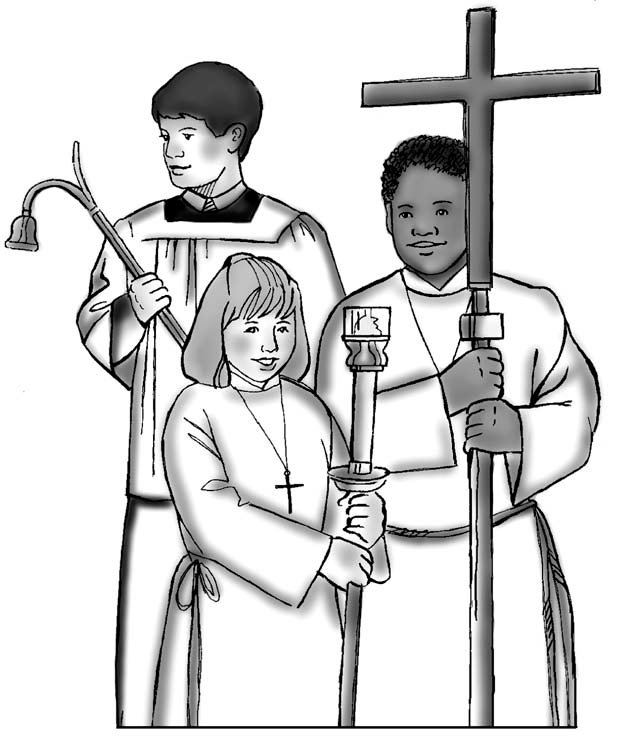 Altar Serving Registration FormPlease complete and return to Peter KeanePeter Keane:Tel: 01543 262935Email: pk71dg@yahoo.co.ukwww.romancatholiclichfield.co.uk/altar-serversFull name of serverDate of birthSchoolParents nameParents Tel no.Parents addressEmail address